 Wągrowiec, dnia  19 lipca  2021 roku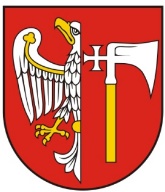                                              Zarząd Powiatu WągrowieckiegoINFORMACJA O WYKONANIU UCHWAŁ RADY POWIATU WĄGROWIECKIEGO  ORAZ O PRACY ZARZĄDU POWIATU ZA OKRES MIĘDZY SESJAMI  RADY POWIATU  WĄGROWIECKIEGORada Powiatu Wągrowieckiego na XXXI sesji w dniu 30 czerwca 2021 roku, podjęła                        5  uchwał:Zarząd Powiatu Wągrowieckiego ustalił sposób ich realizacji: Biuro Rady - Przewodnicząca Rady Powiatu Wągrowieckiego otrzymała do realizacji:Uchwałę  Nr XXXI /256/2021 Rady Powiatu Wągrowieckiego z dnia  30 czerwca  2021 roku w sprawie rozpatrzenia petycji w sprawie remontu drogi powiatowej nr 1600P na odcinku Pawłowo Żońskie -Rybowo. Ww. uchwałę przesłano  do  Wydziału Prawnego i Nadzoru w Poznaniu do zaopiniowania  oraz  zainteresowanym stronom.Uchwałę  Nr XXXI /259/2021 Rady Powiatu Wągrowieckiego z dnia  30 czerwca   2021 roku  w sprawie  poparcia inicjatywy ustanowienia dnia 27 grudnia świętem państwowym. Ww. uchwałę przesłano  do  Wydziału Prawnego i Nadzoru w Poznaniu do zaopiniowania oraz do Stowarzyszenia Gmin i Powiatów Wielkopolski.Wydział Spraw Obywatelskich i Zdrowia  otrzymał do realizacji:Uchwałę Nr XXXI/ 255/2021  Rady Powiatu Wągrowieckiego z dnia  30 czerwca  2021 roku w sprawie  zatwierdzenia rocznego sprawozdania finansowego za rok 2020  Zespołu Opieki Zdrowotnej w Wągrowcu. Ww. uchwałę przesłano  do  Wydziału Prawnego i Nadzoru w Poznaniu  do zaopiniowania.Wydział  Finansów  otrzymał do realizacji:Uchwałę nr XXXI /257/2021 Rady Powiatu Wągrowieckiego z dnia 30 czerwca 2021 roku w sprawie zmiany Wieloletniej Prognozy Finansowej na lata 2021-2035 Ww. uchwałę przesłano do Regionalnej Izby Obrachunkowej oddz. w Poznaniu do zaopiniowania.Uchwałę nr XXXI /258/2021 Rady Powiatu Wągrowieckiego z dnia  30 czerwca 2021 roku w sprawie zmiany uchwały budżetowej na 2021 rok. Ww. uchwałę przesłano do Regionalnej Izby Obrachunkowej oddz. w Poznaniu  do zaopiniowania.Zarząd Powiatu w okresie między  30 czerwca  2021 roku, a 19 lipca  2021 roku, odbył 3  posiedzenia,  na których podjął uchwały:w sprawie wyrażenia zgody na wycinkę drzew/przy ZOZ w Wągrowcu/,w sprawie wyrażenia opinii dotyczącej zaliczenia dróg do kategorii dróg gminnych /ul. św. Huberta w Mieścisku/,w sprawie wyrażenia opinii dotyczącej zaliczenia dróg do kategorii dróg gminnych /ul. Lipowa  w Wągrowcu/, w sprawie powołania komisji egzaminacyjnej dla Pani Magdaleny Woźniak - nauczyciela kontraktowego ubiegającego się o awans na stopień nauczyciela mianowanego,w sprawie powołania komisji egzaminacyjnej dla Pani Anny Sobieszczyk - nauczyciela kontraktowego ubiegającego się o awans na stopień nauczyciela mianowanego,w sprawie powołania komisji egzaminacyjnej dla Pani Justyny Otta -nauczyciela kontraktowego ubiegającego się o awans na stopień nauczyciela mianowanego,w sprawie powołania komisji egzaminacyjnej dla Pani Magdy Wysockiej- nauczyciela kontraktowego ubiegającego się o awans na stopień nauczyciela mianowanego,w sprawie powołania komisji egzaminacyjnej dla Pani Anny Różnowskiej - nauczyciela kontraktowego ubiegającego się o awans na stopień nauczyciela mianowanego,w sprawie wyrażenia zgody na zbycie środków trwałych będących w posiadaniu Młodzieżowego Ośrodka Wychowawczego im. Janusza Korczaka w Antoniewie, w sprawie zmian w budżecie powiatu na 2021 rok,w sprawie  zmiany uchwały w sprawie ustalenia dochodów  i wydatków budżetu Powiatu Wągrowieckiego na 2021 rok, według szczegółowości klasyfikacji budżetowej,w sprawie przyznania Nagród Starosty Wągrowieckiego 
w ramach Powiatowego programu wspierania edukacji uzdolnionych uczniów szkół, dla których organem prowadzącym jest Powiat Wągrowiecki ,w sprawie likwidacji środka trwałego będącego w posiadaniu Zespołu Szkół nr1 w Wągrowcu,w sprawie powołania komisji egzaminacyjnej dla Pani Moniki Balcerzak-nauczyciela kontraktowego ubiegającego się o awans na stopień nauczyciela mianowanego,w sprawie powołania komisji egzaminacyjnej dla Pana Pawła Przybyszewskiego - nauczyciela kontraktowego ubiegającego się o awans na stopień nauczyciela mianowanego,w sprawie powołania komisji egzaminacyjnej dla Pana Błażeja Tomkowiaka-nauczyciela kontraktowego ubiegającego się o awans na stopień nauczyciela mianowanego .Ponadto w omawianym okresie Zarząd Powiatu rozpatrzył następujące zagadnienia:pozytywnie rozpatrzył indywidualne wnioski osób niepełnosprawnych o dofinansowanie ze środków PFRON  likwidacji barier  technicznych,pozytywnie rozpatrzył wnioski indywidualnych osób niepełnosprawnych o dofinansowanie ze środków PFRON zakupu sprzętu rehabilitacyjnego,zapoznał się z informacją dotyczącą zakończonego decyzją Burmistrza miasta Wągrowca postępowania podziałowego na terenie nieruchomości oddanej w użyczenie na rzecz ZOZ,pozytywnie rozpatrzył wniosek Wójta Gminy Mieścisko i przyznał Nagrodę Herbu Powiatu Wągrowieckiego dla  Pani Czesławy Wieczorek - byłej dyrektor Gminnej Biblioteki Publicznej im. Czesława Chruszczewskiego w Mieścisku,negatywnie rozpatrzył wniosek o dokonanie zmian w planie doskonalenia zawodowego nauczycieli na 2021 r. ,pozytywnie rozpatrzył propozycję objęcia umową najmu budynku garażu na rzecz Regionalnego Centrum Krwiodawstwa i Krwiolecznictwa,zapoznał się z informacją nt. dotacji wojewody na remonty w Domu Pomocy Społecznej w Srebrnej Górze,zapoznał się z informacją nt. sytuacji budżetowej w DPS w Srebrnej Górze w związku z podniesieniem płacy minimalnej ,zapoznał się z informacją o naborze wniosków w ramach Programu Inwestycji Strategicznych,zapoznał się z informacją na temat postępu prac budowlanych dotyczących rozbudowy szpitala i hali sportowej przy ZS nr 1 w Wągrowcu,negatywnie rozpatrzył pismo I. Wójcik i A. Goela , lekarzy specjalistów nie  wyrażając zgody na zamianę pomieszczeń położonych na I piętrze budynku przychodni przy  ul. Kościuszki 53 w Wągrowcu,pozytywnie zaopiniował materiały na XXXII sesję Rady Powiatu Wągrowieckiego.     Zebrała  M. Substyk    inspektor w Biurze Rady. 